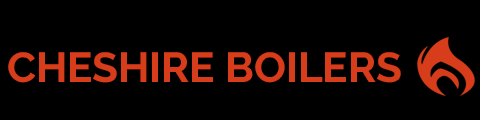 Homecare      Terms & ConditionsKey QuestionsHow do I arrange a repair?If an incident occurs at your property, which is covered under your Homecare plan please call your dedicated 24-hour contact number shown on your Homecare schedule. Homecare may try to resolve the issue for you straight away by talking you through a simple set of fault-finding questions to fix the issue over the telephone. If this is not possible, we will arrange for the incident to be dealt with in accordance with the terms and conditions of your agreement. You or a person calling on your behalf must report issues. Please call us as soon as you are aware of the incident. We will not be able to cover the costs of any work carried out by persons not authorised by us in advance. The engineer may ask to see your agreement schedule when he/she arrives at your property. If we have not received a signed copy of your terms & conditions, you will be asked to do so by the engineer prior to carrying out any works on your property. (Terms and conditions not returned or signed can result in our engineer refusing works to be carried out)How long is my Homecare for?Your Homecare service plan can run for as long as you like on a rolling monthly agreement. You can cancel at anytime. Please see cancellation information below.How do I remove a product in my Homecare service?If you wish to remove a product from your Homecare – please contact us via your contact number shown on your agreement schedule (please note any changes to plans can only be made between 9.00am – 5.00pm and not using the emergency contact number provided to Homecare customers)What information and changes do I need to tell you about?When joining our homecare service, we will ask details in regards to the address you wish us to provide our service to. If you change address or no longer own the property. You can take your homecare service with you wherever you go (subject to a boiler health check within 14 days of notifying us of your move). Also if you change your boiler or any parts of the system in your property, which you have carried out, not authorised by ourselves (a boiler health check is required to confirm we can continue your Homecare service) If in any doubt please contact us using our customer service contact details stated in these terms and conditions.When does my cover start?Cover will start from the first date of your first payment (subject to a boiler health check being carried out)If you have made a payment and not allowed access or arranged for a boiler/system/home health check any faults found will not be covered or repaired and a call out fee will apply. (see call out fees)When and how should my payment be made?Payment should be made on the 1st of every month via direct debit – any issues with payment please contact us via out customer service information.What is a health check?An inspection of your boiler/plumbing/electrics/property is required to ensure your product is suitable for Homecare, this is required within 14 days of you taking out our Homecare service.What is included in my Homecare?Please see the table at the start of our terms and conditions to see what we cover under each Homecare service. A breakdown for your Homecare will be given in your Homecare plan.An annual service of your boiler will be carried out in accordance with the manufacturer’s recommendations. To arrange your annual services please call your dedicated engineer (this number will be in your Homecare pack)Is my Annual service included?Yes it is included under all our policiesDo you charge excess?No we do not charge excess on Homecare servicesBeyond Economical Repair (BER)If a homecare product is taken out within 28 days of a new boiler installation by Cheshire Boilers only  - If the boiler is BER and over 7 years of age we will source, replace and install a new boiler, but you will be required to pay for the installation costs only.If a homecare product is taken out after 28 days of installation by Cheshire Boilers, a replacement boiler will not be included if it is beyond economical repair at 7 years of age.If a homecare product is taken out that was not installed by Cheshire Boilers a replacement boiler will not be included if it is beyond economical repair at 7 years of age.Within the first 12 months of a joining a homecare product if the boiler is BER a replacement boiler will not be included.After 12 months of a homecare product, if the boiler is BER and less than 7 years of age we will source, replace and install a new boiler, but you will be required to pay for the installation costs only.Proof of installation date will be required.IMPORTANT CONDITIONS AND YOUR OBLIGATIONS CONDITIONS The following conditions apply to this plan: •You must provide us with any information that we request when you apply for the plan. All information you give must not be false, exaggerated or misleading; •Your product must have been installed, maintained and used in accordance with the manufacturer’s instructions•Your product(s) must be owned by you and kept only for domestic use•Your product(s) must be used in a private home, solely occupied by a single household (at the address you gave to us). It cannot be located on a boat or in a mobile home •Your product must be easily accessible and meet all relevant safety standards and be safe to work on.•You must allow a health check within 14 days of your 1st Homecare payment to make our service valid.	YOUR OBLIGATIONS You must arrange any work required making your product accessible and compliant with all relevant safety standards and safe to work on, we won’t provide our services until you have fulfilled these obligations. If you do not comply with the conditions and the eligibility requirements above or do not fulfil your obligations above, we will terminate your homecare service.CANCELLATION AND ENDING OF THE PLAN COOLING OFF PERIOD – CHANGING YOUR MIND • The ‘cooling off period’ is the fourteen (14) day period from receipt of your documentation or from the Homecare start date, whichever is later. Homecare start date will always be the 1st day of the following month (the date your first payment is taken)• If you change your mind during the cooling off period, you can cancel your plan and we’ll refund any fee paid. If your plan automatically ends or is cancelled by us, these rights do not apply (see ‘Our right to cancel your homecare or bring it to an end’ below). • If you have received a repair, service or gas safety within the last 90 days, no refund will be given and you will have to pay the cost of the repair, parts and call out fees.AFTER THE COOLING OFF PERIOD If you cancel your plan after the cooling off period, then the following will apply: • If you have not received a repair, we’ll refund the fee paid by you for the remaining full months of your plan. If you pay for your plan by Direct Debit, you will only receive a refund if you have already paid for any future months of your plan. • If you have received a repair, no refund will be given and you will have to pay the cost of the repair, parts and call out fees.HOW TO CANCEL If you wish to cancel your plan, please email cheshireboilers@gmail.com (365 days a year). You can also cancel by writing to us at the address specified in the ‘Customer services details’ section. If you are paying by Direct Debit and tell your bank to cancel your Direct Debit Instruction, we will not immediately cancel your plan. If you do wish to cancel, please contact us directly to avoid any communications regarding outstanding payments. OUR RIGHT TO CANCEL YOUR PLAN OR BRING IT TO AN END If you fail to comply with certain conditions and obligations (see ‘Important conditions and your obligations’ above) we may bring your plan to an end and we won’t provide any further services to you under the plan. We’ll refund all fee payments you have made during the current period of your plan. You must pay us for any call-out and repair costs we have incurred in the current period. We reserve the right to cancel your plan by giving you fourteen (14) days’ notice. If we cancel your plan using this provision, you will receive a pro rata refund of the fee paid for the remaining unexpired days of your plan. In each case, we’ll confirm any such ending or cancellation of the plan via email or in writing to the last address you gave us.TRANSFERRING YOUR PLAN TO A NEW OWNER With our permission you may transfer your agreement to a new owner of the product by giving us their details either via email or in writing, and both parties must receive this. You cannot transfer to any other appliance (except for replacements of your product provided under a manufacturer’s guarantee) – A new signed agreement iwill be required.HOW TO COMPLAIN If you wish to complain or you are unhappy with the service provided, please contact our customer services team (see ‘Customer services details’ below).EXCLUSION OF THIRD PARTY RIGHTSHomecare is only for your benefit at your stated address. No rights or benefits will be given to any other third party under this service.LANDLORDSIf you are a landlord, under the law it’s your responsibility to make sure you have a valid Gas Safety Certificate for the gas meter, gas pipework and any gas appliance(s) on your property. When your safety check is due, we will contact your tenant to arrange it. We’ll try to get hold of the tenant up to a maximum of 3 times. If we don’t hear back, we will notify you.CALL OUT FEESThese are included in your price plan – the below only apply subject to our cancellation policyCUSTOMER SERVICES DETAILS For customer services email cheshireboilers@gmail.com, or email us by clicking on ‘contact us’ on our website: www.cheshireboilersnorthwich.co.ukIn writing to Cheshire Boilers, 23 Winnington Lane, Northwich, CW8 4DEContact number:  01606 75830 or 07960838210What We IncludeHomecare Basic(Gas)Homecare Basic(Oil/other)Homecare Orange(Gas)Homecare Orange(Oil)Homecare Black(Gas)Homecare Black(Oil)Homecare Orange & Black(Gas)Homecare Orange & Black(Oil)Cost Per Month£20 £25 £30£35£40£45£50£55Annual Boiler ServiceYesYesYesYesYesYesYesYesBoiler & ControlsYesYesYesYesYesYesYesYesCentral HeatingNoNoYesYesYesYesYesYesPlumbingNoNoYesYesYesYesYesYesElectricsNoNoNoNoYesYesYesYesDrainsNoNoNoNoNoNoYesYes24 Hour Emergency ResponseYesYesYesYesYesYesYesYesExcess Amount£0£0£0£0£0£0£0£0Call Out TimeFeeMonday – Friday 9.00am – 5.00pm£75.00Monday – Friday 5.01pm – 8.59am£150.00Saturday & Sunday – 9.00am – 5.00pm£150.00Saturday & Sunday – 5.01pm – 8.59am£350.00